COLEGIO EMILIA RIQUELME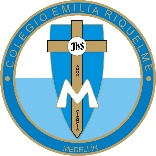 ÁREA DE HUMANIDADES, LENGUA CASTELLANADOCENTE: MARIA ISABEL MAZO ARANGOGUÍAS DE APRENDIZAJE EN CASA. SEMANA DEL 16 AL 19 DE JUNIO DE 2020PARA TENER EN CUENTA…Recuerda que cada día al iniciar el encuentro, realizaré un saludo por WhatsApp para dar la agenda (que es la misma que está en este taller) y las indicaciones necesarias para continuar. Recuerda en lo posible realizar tus actividades directamente en el libro o en el cuaderno para hacer uso de esta inversión que hicieron nuestros padres. Si por alguna razón no puedes comunicarte en el momento del encuentro, puedes preguntar tus dudas a través del WhatsApp o al correo más adelante.Recuerda que el horario de actividades académicas es de 7 a 2:30, de lunes a viernes. Después de ese horario deberás esperar hasta que tenga disponibilidad de tiempo para solucionar las inquietudes.“Si crees que puedes, tienes razón. Si crees que no puedes, también tienes razón” Henry Ford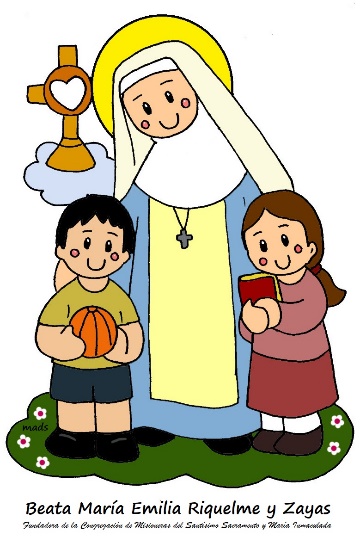 FECHA: MIÉRCOLES 16 DE JUNIO (4ta hora: 10:30-11:30 p.m.)El encuentro del día de hoy es sincrónico (asistido por videoconferencia)TEMA: ACTIVIDAD TRANSVERSAL AL PROYECTO DE ORIENTACIÓN VOCACIONALDESARROLLO: Saludo por WhatsAppInvitación a la videoconferenciaSocialización del bimestralAcercamiento al pensum y características de la comunicación social.FECHA: JUEVES 28 DE MAYO (6Ta hora: 1-2 p.m.)El encuentro del día de hoy es sincrónico (asistido por videoconferencia)TEMA: ACTIVIDAD TRANSVERSAL AL PROYECTO DE ORIENTACIÓN VOCACIONALDESARROLLO:Saludo por WhatsAppInvitación a la videoconferenciaRealización de los puntos 1, 2 y 3 de la página 59Explicación de la actividad práctica del tema: creación de un programa de radio o televisión.FECHA: VIERNES 19 DE JUNIO (3ra hora: 9:30-10:30 a.m.)Hoy nuestra clase es asincrónica (Classroom)TEMA: ACTIVIDAD PRÁCTICA DE LA SEMANADESARROLLO:Saludo por WhatsAppPublicación de la actividad por el Classroom.Recomendación de la semana: Las invito para que esta semana, saquen un ratico y vean “CONFERENCIA ACTÍVATE - El extra que necesita el ordinario para ser EXTRAORDINARIO” de Nicolás Mejía. Compartan el enlace con padres y familiares. https://www.youtube.com/watch?v=7Qnh4i71K9M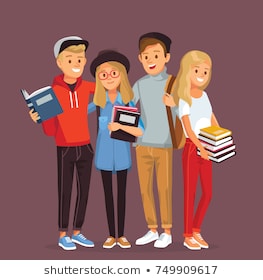 